“八双筷子一个家”项目进展报告负责人：      石小玲                                                                                   日期:2018年8月机构名称兰州慧灵智障人士服务中心所在城市兰州家庭名称百合家庭家庭类型 □ 新家家庭     ☑ 持续运营家庭辅导员石小玲联系电话13619339367月   份7月本月支出金额进展情况2018年7月25日下午，我们家庭在“八双筷子一个家”项目的支持下带领学员和心巢家庭一起外出吃火锅。学员们很喜欢麻辣火锅的香辣和番茄锅的鲜美，吃了平时喜爱的菜，也喝了甜甜的饮料和红酒。就此，我们与心巢家庭的学员们度过了美好难忘的一天，感谢“八双筷子一个家”项目为学员们提供了美味的食物，让他们能够有健康的饮食，安心的就餐环境。2018年7月25日下午，我们家庭在“八双筷子一个家”项目的支持下带领学员和心巢家庭一起外出吃火锅。学员们很喜欢麻辣火锅的香辣和番茄锅的鲜美，吃了平时喜爱的菜，也喝了甜甜的饮料和红酒。就此，我们与心巢家庭的学员们度过了美好难忘的一天，感谢“八双筷子一个家”项目为学员们提供了美味的食物，让他们能够有健康的饮食，安心的就餐环境。2018年7月25日下午，我们家庭在“八双筷子一个家”项目的支持下带领学员和心巢家庭一起外出吃火锅。学员们很喜欢麻辣火锅的香辣和番茄锅的鲜美，吃了平时喜爱的菜，也喝了甜甜的饮料和红酒。就此，我们与心巢家庭的学员们度过了美好难忘的一天，感谢“八双筷子一个家”项目为学员们提供了美味的食物，让他们能够有健康的饮食，安心的就餐环境。图片展示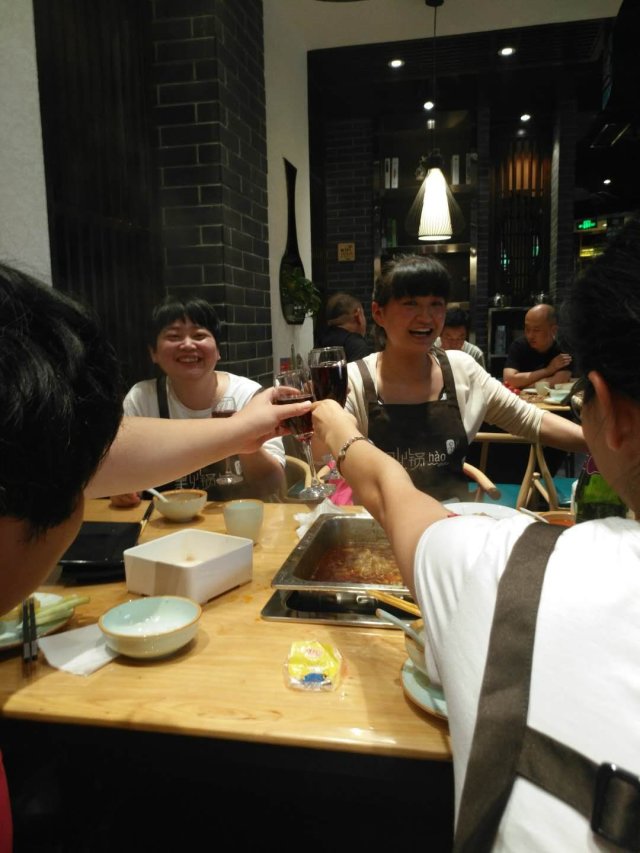 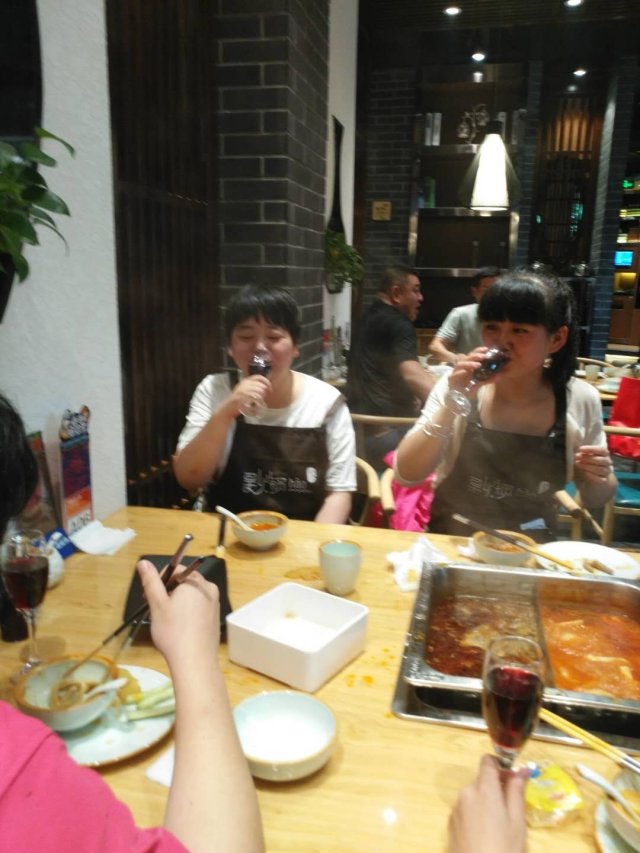 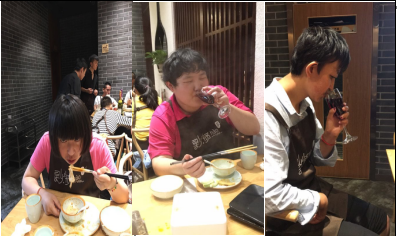 